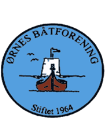 REFERAT FRA STYREMØTE 05.01.20Tilstede:  Torbjørn Bach, Einar Jensen, Hugo Hansen og Leif GunnarsenForfall:      Tommy Olsen og Wiviann PettersenSAK01 – 20:  Godkjenning av referatet fra 10.11.19. Godkjent02 – 20:   Orientering fra:	        Husleder: 	Ingen spesielle ting. Huset leies lite ut.                    Havneleder:	En av båtene gikk ned natt til  fredag 3. Februar.				Brygge 3 må repareres. Tamp må flyttes.				Ferdig med dykking i ytre havn.				Nytt trådløs wifi er på plass. Repiter til ytre havn.	        Kasserer:	ingen papirer                     Leder:               Orienterte om e-mail fra KNBF om skifte av 				 forsikringsselskap.				 Årsmøtested: Ørnes hotell, onsdag 12.2 kl 18				Valgkomiteen har fått liste over hvem på valg.03 – 20:	Årsmøte 2020		Saker;AnnonseÅrsmøte saker utenom de vanlige sakeneÅrsmelding må være klareLederHuslederHavnelederRegnskapBudsjettEventuelt:		Ingen saker til eventuelt.Leif Gunnarsenreferent